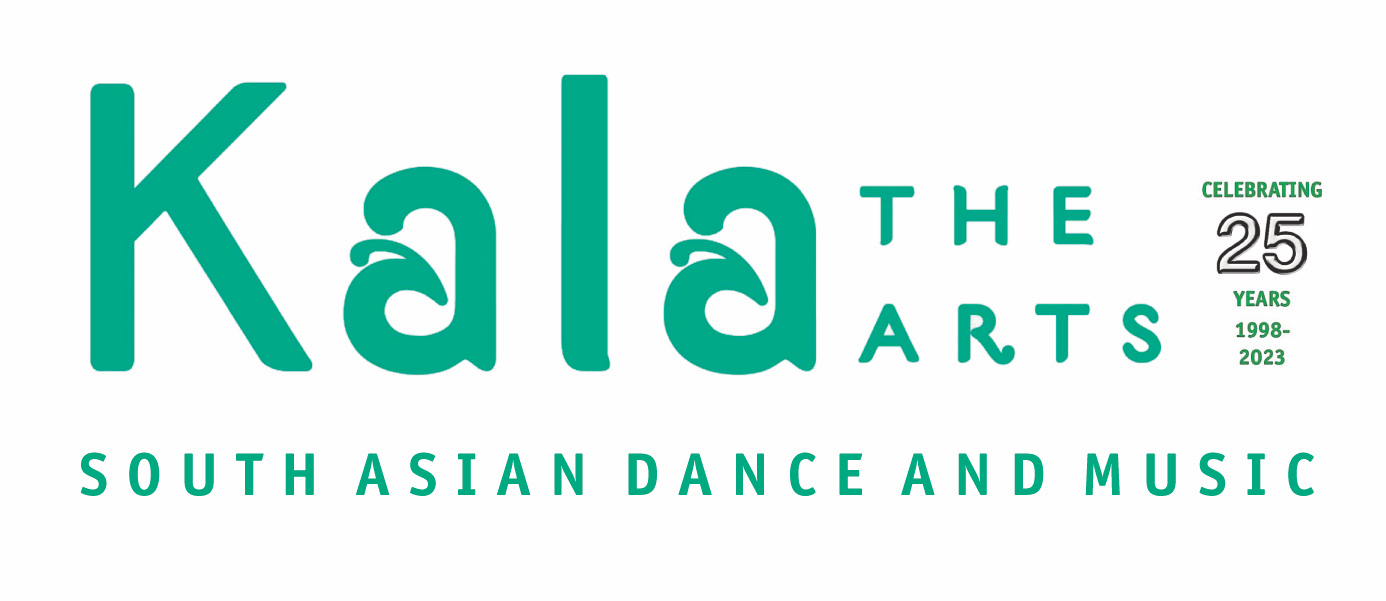 Registration Form£25 Registration Fee is one off required on registrationName of potential student:Date of birth:Parent / Guardian Name (if child):Address:Contact e-mail:Telephone / Mobile Number:Interests and experience:Hobbies:Signed:									Date:Interested in which class:Interested in:Would you be interested in being part of our mailing list, including seeing performances by Kala The Arts in these venues?  Please tick and fill in email address above.Thank you for taking an interest in Kala The ArtsFor office use only:Kala The ArtsBasingstoke The Orchard White Hart Lane  Basingstoke, Hampshire, RG21 4AFMobile:   07725 838419 / E-mail:  Admin@kalathearts.co.ukOdissi DanceKathak Dance TablaTaking examsPerforming with Kala The ArtsOther (please specify below)BasingstokeOther Hampshire venuesEntered onto databaseRegistration fee paid: